العمل التطبيقي الثالثالتحقق من قانون نيوتن الثانيالهدف من التجربةالتحقق من قانون نيوتن الثانيدراسة تأثير الكتلة على تسارع الجملةدراسة تأثير القوة على تسارع الجملةتعيين تسارع الجاذبية الارضيةمبدا العملنأخذ عربة ذات كتلة معلومة M  يمكنها الحركة على سكة افقية, ثم نقوم بربط هذه العربة بكتلة معلومة m بواسطة خيط عديم الامتطاط يمر بمحز بكرة مهملة الكتلة كما موضح بالشكل 1, بعدها نقوم بدراسة الحركة المكتسبة من طرف العربة وذلك لمسافات مختلفة, الدراسة تكون بتطبيق القانون الثاني لنيوتن.لدراسة تأثير الكتلة على التسارع نقوم بإضافة كتل للعربة بطريقة منتظمة في كل مرة و نعيد بعدها حساب تسارع الجملة لمسافة ثابتة. كما يمكننا دراسة تأثير قوة الجذب على تسارع الجملة وذلك بإضافة نفس الكتل لكتلة الجذب m. مع المحافظة على نفس المسافات المقطوعة من طرف العربة.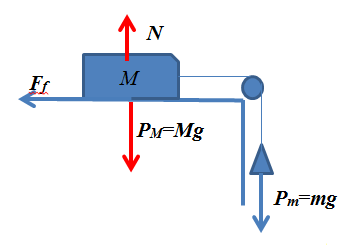 الشكل 1دراسة الجملة  )الشكل1(بتطبيق القانون الثاني لنيوتن بالنسبة للكتلة M )الشكل2(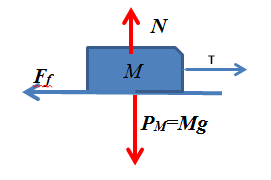 الشكل 2		(1)بالنسبة للكتلة m )الشكل3(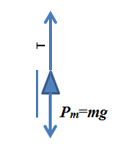 الشكل 3 		(2)نعوض قيمة T  بالمعادل  (1)  في المعادلة   (2)نجد ان 			(3)مع عبارة قوة الاحتكاك التاليةبالرجوع للمعادلة الزمنية للحركة و الشروط الابتدائية نجد ان ,الحركة ذات مسار مستقيم و متسارعة بتسارع غير معدوم  كما انها تنطلق بدون سرعة ابتدائية او فاصلة ابتدائية  و منه يمكن كتابة عبارة كل من التسارع و السرعة  بدلالة المسافة المقطوعة S كما يلى ومنه المعادلة الزمنية للحركة تعطى بالعلاقة التالية  		(4)الادوات المستعملة نستعمل لهذه التجربة  عربة معلومة الكتلة, ميزان لقياس الكتل, مجموعة من الكتل, خيط غير قابل للامتطاط, بكرة, سكة افقية و عداد قياس الزمن.طريقة القياساتبعد تحقيق التركيبة المتكونة من العربة الطائرة ,الخيط ,الكتلة وتثبيت الحواجز الضوئية على المسافات المقترحة بطريقة متساوية, يتم ايصال التركيبة بالعداد الزمنى كما هو موضح بالشكل 4.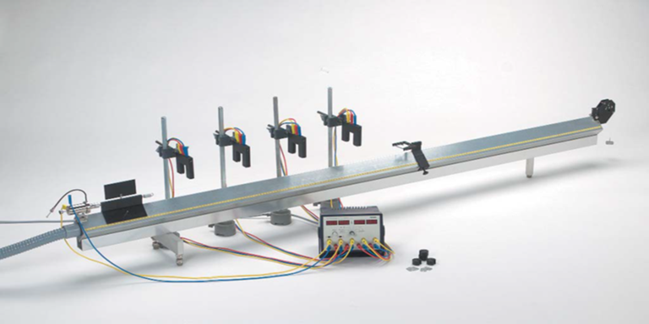 الشكل 4 . تركيبة التجربةنتبع الخطوات التالية نثبت العداد الزمني في الاختيار 2(mode2)  التجربة 1نثبت العربة الطائرة بجهاز الانطلاق بطريقة تجعل العربة تنطلق بدون دفعة اولية – قلب المكبس المغناطيسي- نتأكد ان القطب الاحمر للمكبس موصول بالقطب الاصفر للعداد الزمني عند توصيلة START , بعدها يتم توصيل جهاز قياس الزمن بأربعة حواجز ضوئية موضوعة على مسافات مختلفة مع مراعات الوان التوصيل في العداد. نضغط على زر  (reset)بعدها نحرر العربة بدون سرعة ابتدائية و نتحقق من عمل الجملة و العداد الزمني )يجب  التحقق ان كتلة الجذب  m لا تلمس الارضية(. نعيد تثبيت العربة بنقطة الانطلاق مع ارجاع العداد للقيمة صفر بالضغط على زر(reset) , نحرر العربة من جديد ثم نقرا على العداد الزمني زمن قطع كل مسافة حسب موضع الحواجز الضوئية الاربعة.نقوم بعدها بإيعاده التجربة, القياسات تأخذ ثلاث مرات لكل مسافة. التجربة 2نحافظ على التركيبة السابقة مع قراءة الزمن تبعا للحاجز الاخير الذي يبعد بمسافة 80 سم من نقطة الانطلاق. العربة تثبت في نقطة الانطلاق مع إضافة كتلة قيمتها 20 غرام في كل مرة بطريقة متناظرة حسب الحوامل المتواجدة على العربة الطائرة, نقوم بعدها بتحريرها و قراءة الزمن المستغرق لقطع هذه المسافة, التجربة تعاد ثلاث مرات لكل قيمة إضافية للكتلة.التجربة 3بنفس التركيبة و المسافة المختارة للتجربة 2 لكن هذه المرة نثبت كتلة العربة 201 غرام و نغير كل مرة قيمة الكتلة الجاذبة < قوة الجذب> نقوم بعدها بتحريرالعربة و قراءة الزمن المستغرق لقطع مسافة 80 سم, التجربة تعاد ثلاث مرات لكل قيمة إضافية للكتلة.الاسئلة املا الجداول حسب كل تجربة مع توضيح طريقة الحساب بمثالارسم المنحنى البياني  H=f(t) في ورق ملمتري. ارسم المنحنى البياني   في ورق ملمتري. استنتج طبيعة الحركة.من البيان استخرج قيمة  و قيمة  الفرق في قيمة التسارع في التجربة 1بإهمال قوة الاحتكاك  استنتج قيمة الجاذبية الارضية  من العلاقة 3 , ثم قارنها مع القيمة النظرية   ماذا تستنتج؟من خلال قيم الجدول الثاني - ارسم المنحنى البياني=f(M0)   ɣ  ماذا تستنتج؟من خلال قيم الجدول الثاني - ارسم المنحنى البياني=f(m0)   ɣ  ماذا تستنتج؟ماذا تستنتج من هذه التجربة؟الجدول 1 < تجربة 1>الجدول 2 < تجربة 2>الجدول 3 <تجربة 3>الكتلة الكتلة الكتلة الكتلة الكتلة الكتلة الكتلة المسافة 20406080المسافة المسافة المسافة المسافة المسافة المسافة المسافة الكتلة 20+40+60+80+المسافة المسافة المسافة المسافة المسافة المسافة المسافة الكتلة 20+40+60+80+